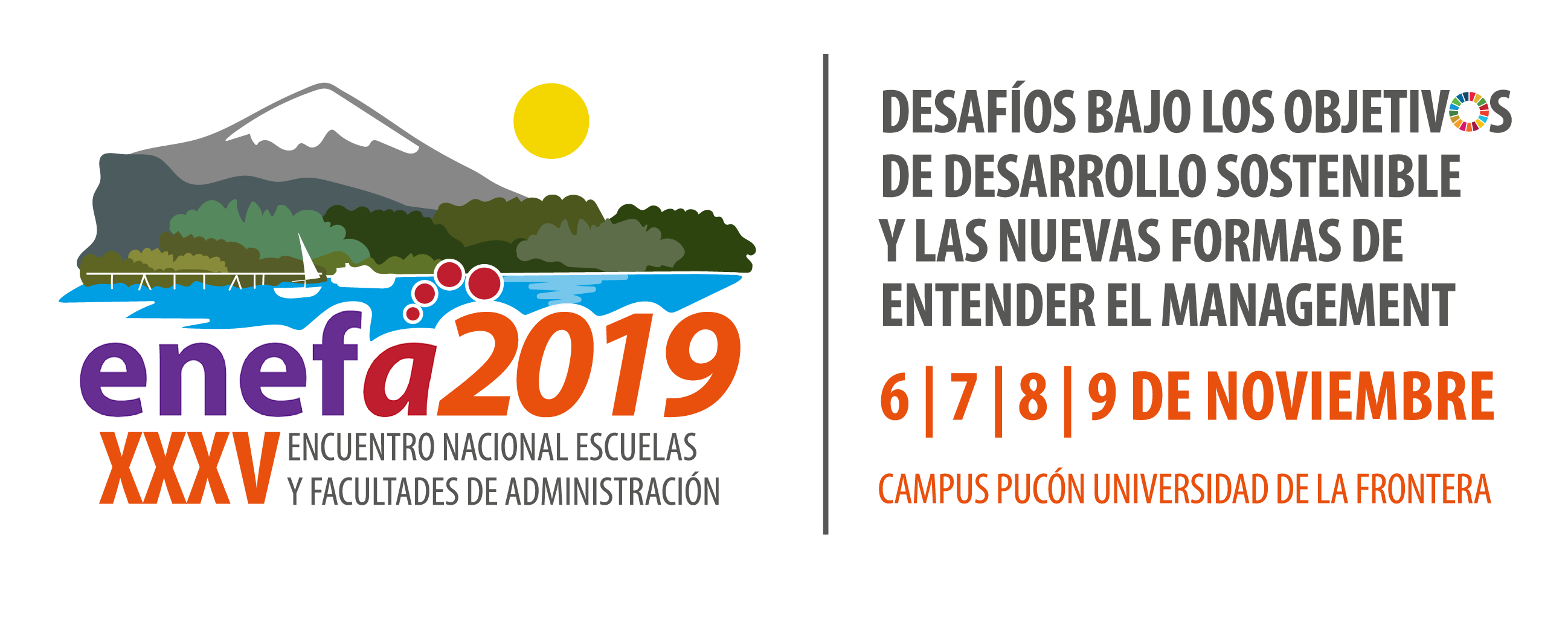 CALL FOR PAPERSChallenges under the UN Sustainable Development Goals (SDGs) and the New Ways of Understanding ManagementThe Faculty of Law and Business of Universidad de La Frontera and ASFAE, Chile, invite you to participate in the upcoming National Conference of Schools and Faculties of Administration (ENEFA2019) to be held at the Pucón Campus of the Universidad de La Frontera, located in the amazing town of Pucón, Chile. Relevant dates are:Submission of extended abstracts, including undergraduate posters, from March 11th to May 31st.Notification of accepted works, until June 30th.Submission of full papers, until September 30th.Publication of Final Program of the Conference, October 1st.Submission of power point files and/or posters (in .jpg), October 30th.Conference dates: 6th to 9th of November 2019.
Journals associated with the call are available on the conference website: http://www.enefa2019.ufro.cl The guide for authors can be downloaded from the website of the event: http://www.enefa2019.ufro.cl (available in Spanish and English)Extended abstracts, undergraduate posters and full papers (in .pdf format) shall be uploaded to the ConfTool platform through the Enefa 2019 website.Additional information on the conference website: http://www.enefa2019.ufro.cl Direct inquiries to the email enefa2019@ufrontera.cl-Apologies for any cross-postings-General theme of ENEFA 2019Challenges under the UN Sustainable Development Goals (SDGs) and the New Ways of Understanding ManagementTRACKSCreativity, Innovation & EntrepreneurshipChair: Mag. Claudina Uribe B. International Business & Export MarketingChair: Dra. Valeska Geldres-Weiss HR Management & Human developmentChair: Dr. Sergio Salgado S.Economy, Public Policy & AdministrationChair: Dra. Paulina Sanhueza M. Strategic ManagementChair: Dr. Eduardo Díaz M. Information systems & operations managementChair: Dr. Jorge Hernández H. Management and LawChair: Prof. Rodrigo Monteiro P.University management & formative researchChair: MSc. Ana Moraga P. Business intelligence & MarketingChair: Dra. Carolina Nicolás & Dra. Valeska Geldres-WeissFinance and accountingChair: Dr. Marcelo Garrido S. Case studiesChair: Dra. Soledad Etchebarne & Mag. Marco Antonio Vásquez U.Student poster presentation session Chair: Mag. Karina SandovalXXXV NATIONAL CONFERENCE OF SCHOOLS AND FACULTIES OF ADMINISTRATION (ENEFA 2019), NOVEMBER 6 - 9, 2019, PUCÓN CHILEAUTHORS’ GUIDEThe organizing committee of the 35th annual National Conference of Schools and Faculties of Administration, Business and Economics of Chile (ENEFA 2019) would like to thank in advance the authors for presentation of their scientific work related to the “Challenges under the UN Sustainable Development Goals (SDGs) and the New Ways of Understanding Management”. There are three types (modalities) of submissions eligible for ENEFA2019: (i) paper presentations by academics and/or graduate students, (ii) extended abstracts by academics and/or graduate students, and (iii) electronic posters by undergraduate (degree program) students. The submissions may be written in Spanish, English or Portuguese; however, the language of the oral presentations will be English. All modalities of participation in ENEFA2019 will require a prior extended abstract submission.Research papers or research projects (protocols, partial results), undergraduate or graduate thesis, degree monographs and similar research endeavors are welcome. Papers may be conceptual, empirical or on methods as long as they tie-back to the general theme of ENEFA2019. Extended abstracts should include a complete summary of the main points of your research (purpose / objective, methods, findings, discussion, research limitations, practical and social implications, and scientific contribution).The period for submission is now open till May 30, 2019. The acceptance of the selected works will be communicated by June 30, 2019. Extended abstracts must be uploaded to the Conftool platform through the event website http://www.enefa2019.ufro.clExtended abstracts will be subject to double blind peer review by the participants of the respective track. Each author may submit a maximum of one extended abstract per track as first author.Please note that for the extended abstract to be included in the ENEFA 2019 Program, at least one of the authors must complete conference registration by 30 September 2019, pay the conference fee and present at the event.EXTENDED ABSTRACT SUBMISSIONS(for poster presentations and full papers)Title (maximum 250 characters)Surname and name of the author1, Surname and name of the co-author2 (please underline the name and surname of the presenting co-/author)1 Affiliation (University, Institute, etc.)Address, city, countryE-mail address2 Affiliation (University, Institute, etc.)Address, city, countryE-mail addressThe extended abstract should contain description of the theoretical rationale of your research, objective, methodology, most relevant results and main conclusions. Maximum length of the extended abstract must be 1 000 words or less.The MS Word editor is obligatory. The extended abstract must be on a letter-size sheet (21.5 cm x 28 cm) with references in the APA (American Psychology Association) format (6th edition). The abstract must not include more than three tables, figures, photographs, images or diagrams. Use Times New Roman 12-point, justified text with normal margins. It is not necessary to use indentation or line breaks.  If you use tables or figures, they must have consecutive numbering and a title (see format below). In addition, they must be properly referenced in the body of the text. Make sure that the contents of your abstract follow the order below: (a) Title; (b) Authors (underlining exhibitor); (c) Affiliation; (d) e- mail address; (e) Extended Abstract; (f) Keywords (maximum of 5, see format below); (g) Acknowledgements (optional).  Please check that the formatting, spelling and syntax are appropriate before submission.  Figure 1 - A brief legend at the bottom and centered.Table 1 - A short legend at the top and centered.Keywords: keyword 1, keyword 2, keyword 3, ...If the research has been funded by a project or by a sponsoring institution, these may be mentioned in this section. The collaboration of third parties, such as the professor who guided the research, may also be included.Thank you in advance for participating in this academic event!FULL PAPERSTitle of Work (maximum 250 characters)Surname and name of author1, Surname and name of author2 (please underline the name and surname of the presenting co-/author)1Affiliation (University, Institute, etc.)Address, city, countryE-mail address2 Affiliation (University, Institute, etc.)Address, city, countryE-mail addressIf you wish to send a full paper to ENEFA 2019 you must upload/send a full version of your work through the Conftool platform.  From the date of acceptance of your extended abstract by the Scientific Committee, receipt of full papers will be until September 30.  Use this text template as a reference for your formatting.The complete article may have a maximum length of 7,000 words, including tables, figures, photographs, images or diagrams. Make sure that the content of the article is grouped into sections that follow this order:  Title; Introduction; containing a clear objective of the research; Theoretical framework; Method; Results; Discussion; Conclusions and References (with the section titles centered and in capital letters). Use the sixth edition of the APA (American Psychology Association) format, especially with regard to rules of style, presentation  of  figures,  tables,  and  citation. Use  Times  New  Roman  12-point  font, indentation, justified text, and normal margins. If you use tables or figures, they must have a consecutive numbering, a title and must be referred to in the body of the article. Please check that the design, spelling and syntax are adequate before sending the work.  Thank you in advance for submitting a full article.MODALITIES FOR ENEFA 2019 PRESENTATIONSPRESENTATIONS OF FULL PAPERS AND EXTENDED ABSTRACTS (oral presentation of the work)Accepted works will be able to be presented as designated in the ENEFA2019 conference program. The time allotted for each presentation will be 15 minutes, with an additional 5 minutes for questions and discussion. Each room will have a projector and a computer (Windows, PowerPoint and Adobe Acrobat Reader). However, the internet connect tends to be unstable, so we request that you refrain from showing videos directly of the internet. Presenters must be in the room at least 10 minutes BEFORE the start of the session to confirm their presence. An organization assistant will be available to provide technical support. Presenters must bring with them a Windows compatible flash drive (USB stick) containing the presentation and any other supporting files (i.e. videos) they might need. POSTER PRESENTATIONS(poster display and oral presentation of the work)Posters will be displayed to the attendees of ENEFA2019 and open to the public during the conference. Oral presentations of the works will take place in the date and room indicated in the ENEFA2019 conference program. The Elevator Pitch format (no more than 5 minutes and 45 seconds each) will be obligatory for the oral presentations of the posters and must be prepared beforehand.Presenters must be in the room 10 minutes BEFORE the oral presentation. Posters will be grouped according to topics (tracks). During the poster sessions the presenters will explain their work in approximately 5 minutes and then answer questions from the audience for another 5 minutes.To present under this modality, the posters must be sent in jpg format by October 30th.